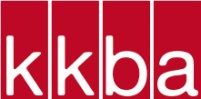 King & King Business AdvisorsRE/MAX Realty Centre3300 Olney Sandy Spring RoadOlney, MD 20832